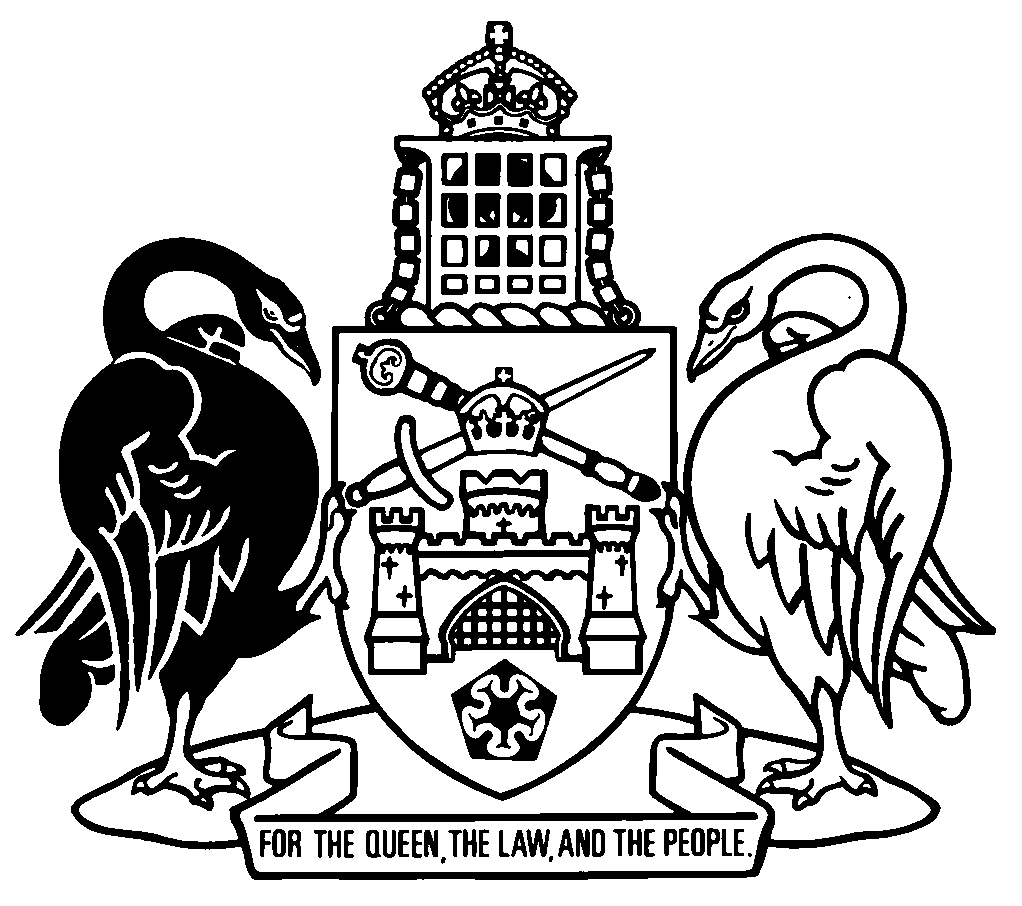 Australian Capital TerritoryA1997-112Republication No 29Effective:  14 November 2019 – 2 December 2019Republication date: 14 November 2019Last amendment made by A2019-42About this republicationThe republished lawThis is a republication of the Births, Deaths and Marriages Registration Act 1997 (including any amendment made under the Legislation Act 2001, part 11.3 (Editorial changes)) as in force on .  It also includes any commencement, amendment, repeal or expiry affecting this republished law to .  The legislation history and amendment history of the republished law are set out in endnotes 3 and 4. Kinds of republicationsThe Parliamentary Counsel’s Office prepares 2 kinds of republications of ACT laws (see the ACT legislation register at www.legislation.act.gov.au):authorised republications to which the Legislation Act 2001 appliesunauthorised republications.The status of this republication appears on the bottom of each page.Editorial changesThe Legislation Act 2001, part 11.3 authorises the Parliamentary Counsel to make editorial amendments and other changes of a formal nature when preparing a law for republication.  Editorial changes do not change the effect of the law, but have effect as if they had been made by an Act commencing on the republication date (see Legislation Act 2001, s 115 and s 117).  The changes are made if the Parliamentary Counsel considers they are desirable to bring the law into line, or more closely into line, with current legislative drafting practice.  This republication includes amendments made under part 11.3 (see endnote 1).Uncommenced provisions and amendmentsIf a provision of the republished law has not commenced, the symbol  U  appears immediately before the provision heading.  Any uncommenced amendments that affect this republished law are accessible on the ACT legislation register (www.legislation.act.gov.au). For more information, see the home page for this law on the register.ModificationsIf a provision of the republished law is affected by a current modification, the symbol  M  appears immediately before the provision heading.  The text of the modifying provision appears in the endnotes.  For the legal status of modifications, see the Legislation Act 2001, section 95.PenaltiesAt the republication date, the value of a penalty unit for an offence against this law is $160 for an individual and $810 for a corporation (see Legislation Act 2001, s 133).Australian Capital TerritoryContents	PagePart 1	Preliminary	2	1	Name of Act	2	2	Dictionary	2	3	Notes	2	4	Meaning of adult and child	3	4A	Offences against Act—application of Criminal Code etc	3Part 2	Registration of births	4Division 2.1	Notification of births	4	4B	Meaning of birth parent—pt 2	4	5	Notification of births	4Division 2.2	Registration of births	5	6	Meaning of birth registration statement for div 2.2	5	7	When registration of birth is required or authorised	6	8	Responsibility to have birth registered	6	9	How to have the birth of a child registered	7	10	Obligation to have birth registered	8	11	How births are registered	8	12	Name of child	9	13	Dispute about child’s name	9	14	Registration of parentage details	9	15	Jurisdiction of Supreme Court to order registration of birth	10Division 2.3	Alteration of details of birth registration	10	16	Addition of details of parentage after registration of birth	10Division 2.4	Substitute parent information	12	16A	Registration of parentage order	12	16B	Re-registration of birth if parentage order made	12Part 3	Change of name	14Division 3.1	Change of name—generally	14	17	Change of name by registration	14	18	Application to register change of adult’s name	14	19	Application to register change of child’s name	14	20	Registration of change of name	15	21	Change of name entries in register	16	22	Change of name may still be established by repute or usage	17Division 3.2	Change of name—restricted people	18	22A	Definitions—div 3.2	18	22B	Application for approval for restricted person to make change of name application	18	22C	Decision on s 22B application	19	22D	Notice of decision	19	22E	Offences—restriction on change of name application by restricted person etc	20	22F	Registrar-general must not register change of name without relevant director-general’s approval	20	22G	Registrar-general may correct register	21	22H	Information-sharing	21	22I	Protection of security sensitive information	22	22J	ACAT or court review—security sensitive information	23Part 4	Change of sex	24Division 4.1	People with birth registered in the ACT	24	24	Application to alter register to record change of sex	24	25	Evidence in support of application	25	26	Alteration of register	26	27	Issue of birth certificates	26	28	Use of old birth certificate to deceive	27	29	Entitlement not affected by change of sex	27Division 4.2	ACT residents with birth registered elsewhere	28	29A	Application for recognised details certificate	28	29B	Evidence in support of application for recognised details certificate	29	29C	Issue of recognised details certificate	31	29D	Effect of recognised details certificate and interstate recognised details certificate	31Part 5	Registration of marriages	32	30	When registration of marriages is required	32	31	How to have a marriage registered	32	32	How marriages are registered	32Part 5A	Civil unions	33	32A	Registration of civil union	33	32B	How civil union is registered	33	32C	Particulars of end of civil union	34Part 5B	Civil partnerships	35	32D	Particulars of civil partnership	35	32E	Particulars of end of civil partnership	35Part 6	Registration of deaths	36Division 6.1	When registration of deaths is required or authorised	36	33	When registration to happen	36	34	Circumstances in which deaths are not to be registered	37Division 6.2	Notification and registration of deaths	37	35	Notification of deaths by doctors	37	36	Certificates of deaths subject to inquests	38	37	Notification by funeral directors etc	38	38	How deaths are registered	40Part 7	The register and other records	41Division 7.1	Keeping the register	41	39	The register	41	40	Correction of register	41Division 7.2	Inquiries	42	41	Registrar-general’s powers of inquiry	42Division 7.3	Access to, and certification of, register entries	43	42	Access to register	43	43	Search of register	44	44	Protection of privacy	45	45	Issue of certificates	45	46	Access policies	45Division 7.4	Additional information and services	46	47	Registrar-general may collect other information	46	48	Additional services	46Division 7.5	Offences	47	50	Unauthorised access to, or interference with, register	47	51	Confiscation of forged etc instruments	48	52	Confiscation of erroneous or false instruments	49Part 8	Notification and review of decisions	50	53	Meaning of reviewable decision—pt 8	50	54	Reviewable decision notices	50	55	Applications for review	50Part 10	Miscellaneous	52	65	Certificate evidence	52	66	Arrangements with States and other Territories	52	67	Determination of fees	53	68	Power to remit fees	54	69	Approved forms	54	70	Regulation-making power	54Schedule 1	Reviewable decisions	56Dictionary		57Endnotes		60	1	About the endnotes	60	2	Abbreviation key	60	3	Legislation history	61	4	Amendment history	66	5	Earlier republications	77	6	Expired transitional or validating provisions	79Australian Capital TerritoryBirths, Deaths and Marriages Registration Act 1997An Act relating to the registration of births, deaths, marriages, civil unions, civil partnerships and changes of name and sex, and for related purposesPart 1	Preliminary1	Name of ActThis Act is the Births, Deaths and Marriages Registration Act 1997.2	DictionaryThe dictionary at the end of this Act is part of this Act.Note 1	The dictionary at the end of this Act defines certain terms used in this Act, and includes references (signpost definitions) to other terms defined elsewhere in this Act.For example, the signpost definition ‘reviewable decision, for part 8 (Notification and review of decisions)—see section 53.’ means that the term ‘reviewable decision’ is defined in that section for part 8.Note 2	A definition in the dictionary (including a signpost definition) applies to the entire Act unless the definition, or another provision of the Act, provides otherwise or the contrary intention otherwise appears (see Legislation Act, s 155 and s 156 (1)).3	NotesA note included in this Act is explanatory and is not part of this Act.Note	See the Legislation Act, s 127 (1), (4) and (5) for the legal status of notes.4	Meaning of adult and childIn this Act:adult means a person who—	(a)	is at least 18 years old; or	(b)	is under 18 years old, but is or has been married or in a civil union.child means a person other than an adult, and includes a stillborn child.4A	Offences against Act—application of Criminal Code etcOther legislation applies in relation to offences against this Act.Note 1	Criminal CodeThe Criminal Code, ch 2 applies to all offences against this Act (see Code, pt 2.1).  The chapter sets out the general principles of criminal responsibility (including burdens of proof and general defences), and defines terms used for offences to which the Code applies (eg conduct, intention, recklessness and strict liability).Note 2	Penalty unitsThe Legislation Act, s 133 deals with the meaning of offence penalties that are expressed in penalty units.Part 2	Registration of birthsDivision 2.1	Notification of births4B	Meaning of birth parent—pt 2In this part:birth parent, of a child, means the person who gave birth to the child.5	Notification of births	(1)	If a child is born in the ACT, the responsible person must give the registrar-general written notice of the birth in accordance with subsection (2).Maximum penalty:  5 penalty units.	(2)	The notice must—	(a)	include the particulars prescribed by regulation and be accompanied by any certificate required to be given to or by the relevant doctor under subsection (4); and	(b)	be given to the registrar-general within—	(i)	for a child born alive—7 days after the day of the birth; or	(ii)	for a stillbirth—48 hours after the birth.Note	For how documents may be served, see the Legislation Act, pt 19.5.	(3)	In subsection (1):responsible person means—	(a)	if the child was born in a hospital or brought to a hospital within 24 hours after the birth—the chief executive officer of the hospital; or	(b)	in any other case—the doctor or midwife responsible for the professional care of the birth parent at the birth.	(4)	If the birth is a stillbirth, a relevant doctor must, within 48 hours after the birth, give a certificate of the cause of fetal death to—	(a)	if the stillbirth was in a hospital or the body of the stillborn child was brought to a hospital within 24 hours after the birth—the chief executive officer of the hospital; or	(b)	in any other case—the doctor or midwife responsible for the professional care of the birth parent at the birth.Maximum penalty:  5 penalty units.Note	If a form is approved under s 69 for a certificate, the form must be used.	(5)	In subsection (4):relevant doctor means—	(a)	the doctor responsible for the professional care of the birth parent at the birth; or	(b)	a doctor who examined the body of the stillborn child after the birth.	(6)	An offence against this section is a strict liability offence.	(7)	Subsection (4) does not apply if the relevant doctor believed, on reasonable grounds, that another doctor had given the required certificate.Division 2.2	Registration of births6	Meaning of birth registration statement for div 2.2In this division:birth registration statement means a statement for this division.Note	If a form is approved under s 69 for a statement, the form must be used.7	When registration of birth is required or authorised	(1)	If a child is born in the ACT, the birth is to be registered under this Act.	(2)	The birth of a child may be registered under this Act if the child—	(a)	is born outside ; and	(b)	is to become a resident of the ACT.	(3)	If a child is born in an aircraft during a flight to an airport in the ACT, the birth may be registered under this Act.	(4)	The birth of a child who is born outside  may not be registered under this Act if it is registered under a corresponding law.	(5)	Despite subsection (1), the birth of a stillborn child need not be registered if the child showed no sign of a heartbeat before 20 weeks gestation.	(6)	Subsection (5) also applies if—	(a)	the child was born within 6 months before the day this subsection commences (the commencement day); and	(b)	immediately before the commencement day, the birth is not registered under this Act.	(7)	Subsection (6) and this subsection expire 12 months after the commencement day.8	Responsibility to have birth registered	(1)	The parents of a child (other than a child mentioned in subsection (2) or (4)) are responsible for having the child’s birth registered under this Act.	(2)	The birth parent of a stillborn child who showed no sign of a heartbeat before 20 weeks gestation—	(a)	is solely responsible for deciding whether to register the birth of the child; but	(b)	must consult the other parent of the child before making the decision.	(3)	However, the birth parent is not required to consult the other parent if it is not reasonably practicable or appropriate in the circumstances to consult the other parent.Examples1	the other parent is not contactable2	the other parent’s identity is not known3	the terms of an agreement state that the other parent must not be contacted4	there is a risk of family or personal violence against the birth parent or another person	(4)	If a child is a foundling, the person who has custody of the child is responsible for having the child’s birth registered under this Act.9	How to have the birth of a child registered	(1)	A person has the birth of a child registered under this Act by signing and lodging with the registrar-general a birth registration statement that sets out the particulars that the registrar-general requires for the purpose of registering the birth.	(2)	However, the registrar-general may accept a birth registration statement—	(a)	that is signed by only 1 of the parents, if satisfied that—	(i)	it is not practicable to obtain the signature of the other parent; or	(ii)	the parent who signed is the birth parent of a stillborn child, who has decided under section 8 (2) to register the birth of the child; or	(b)	that does not set out particulars required under subsection (1), if satisfied that it is not practicable to obtain the missing particulars.	(3)	If the registrar-general accepts a birth registration statement for a child under subsection (2), a person’s obligation to have the child’s birth registered under this Act is taken to be discharged.	(4)	The registrar-general must not accept a birth registration statement from a person who is not responsible for having a child’s birth registered under this Act unless the registrar-general is satisfied that—	(a)	the person lodging the statement has knowledge of the particulars set out in the statement; and	(b)	neither of the child’s parents is able or likely to lodge a birth registration statement.	(5)	The registrar-general must not refuse to accept a birth registration statement only because it is not lodged within 6 months after the day of the birth.10	Obligation to have birth registered		(1)	A person responsible for having the birth of a child registered must lodge a birth registration statement acceptable to the registrar-general with the registrar-general within 6 months after the day of the birth.Maximum penalty:  5 penalty units.	(2)	An offence against this section is a strict liability offence.11	How births are registered	(1)	The registrar-general must register a birth by making in the register an entry relating to the birth that includes the name of the child and, subject to section 14, the prescribed particulars.	(2)	However, if not all the prescribed particulars are available to the registrar-general, the registrar-general may register a birth by including in the entry the prescribed particulars that are available to the registrar-general.12	Name of childThe registrar-general must assign a name to a child if—	(a)	the name stated in the birth registration statement is a prohibited name; or	(b)	the birth registration statement is lodged by both parents of the child and they satisfy the registrar-general that they are unable to agree on the child’s name.13	Dispute about child’s name	(1)	If there is a dispute between the parents of a child about the child’s name, either parent may apply to the  for a resolution of the dispute.	(2)	On an application under subsection (1), the  may—	(a)	resolve the dispute about the child’s name as the court considers appropriate; and	(b)	order the registrar-general to register the child’s name in a form specified in the order.14	Registration of parentage detailsOn registration of a child’s birth, the registrar-general must not include information about the identity of a child’s parent in the register unless—	(a)	the information is contained in a document lodged under section 5 in relation to the child; or	(b)	the parents of the child apply for the inclusion of the information; or	(c)	a parent of the child applies for the inclusion of the information and the registrar-general is satisfied that the other parent is dead or cannot join in the application because the other parent cannot be found or for any other reason; or	(d)	a parent of the child applies for the inclusion of the information and the registrar-general is satisfied that the other parent does not dispute the correctness of the information; or	(e)	the registrar-general is entitled under an Act or a law of a State, the Commonwealth or another Territory to make a presumption about the identity of a parent of the child; or	(f)	the inclusion of the information is authorised by regulation.15	Jurisdiction of Supreme Court to order registration of birthThe Supreme Court may, on the application of an interested person or on its own initiative, order—	(a)	the registration of a birth; or	(b)	the inclusion of information relating to a birth or a child’s parent in the register.Division 2.3	Alteration of details of birth registration16	Addition of details of parentage after registration of birth	(1)	The registrar-general must include information about a child’s parent in the register after registration of the child’s birth if—	(a)	the parents of the child apply for the inclusion of the information; or	(b)	a parent of the child applies for the inclusion of the information and the registrar-general is satisfied that the other parent is dead or cannot join in the application because the other parent cannot be found or for any other reason; or	(c)	a parent of the child applies for the inclusion of the information and the registrar-general is satisfied that the other parent does not dispute the correctness of the information; or	(d)	the Supreme Court orders the inclusion of the information; or	(e)	a court makes a finding that a particular person is a parent of the child; or	(f)	the registrar-general is entitled under an Act or a law of a State, the Commonwealth or another Territory to make a presumption about the identity of a parent of the child; or	(g)	the inclusion of the information is authorised by regulation.	(2)	An application to the registrar-general for the addition of registrable information in the register must—	(a)	be made in writing; and	(b)	include the information required by the registrar-general; and	(c)	if the registrar-general requires verification of the information in the application—be accompanied by a statement verifying the information and any other evidence that the registrar-general requires.Note 1	If a form is approved under s 69 for this provision, the form must be used.Note 2	A fee may be determined under s 67 for this provision.Note 3	It is an offence to make a false or misleading statement, give false or misleading information or produce a false or misleading document (see Criminal Code, pt 3.4).	(3)	On application by an interested person, the Supreme Court may order that the register be amended—	(a)	by omitting or adding specified information about a child’s parentage; or	(b)	by adding information that relates to the marriage, civil union or civil partnership of the child’s parents.	(4)	This section does not limit section 40 (Correction of register).	(5)	In this section:information does not include information relating to a change of sex by a parent of the child.Division 2.4	Substitute parent information16A	Registration of parentage order	(1)	If the registrar-general receives a sealed copy of a parentage order made under the Parentage Act 2004, section 26, or a corresponding parentage law, the registrar-general must register the order.	(2)	The registrar-general must keep an index of registered parentage orders.	(3)	The registrar-general must bring this division to the notice of anyone providing information to the registrar-general about the birth of a child about whom a parentage order has been made.16B	Re-registration of birth if parentage order made	(1)	If the registrar-general receives a sealed copy of a parentage order mentioned in section 16A (1) for a child whose birth is registered under this Act, the registrar-general must re-register the birth of the child by entering in the register—	(a)	particulars, from the copy of the parentage order, of—	(i)	the child’s name after the order was made; and	(ii)	the child’s sex, date and place of birth; and	(iii)	the substitute parent or substitute parents of the child in whose favour the order was made; and	(b)	a notation to the entry, signed and dated by the registrar-general, to the effect that the birth of the child is registered under this subsection.	(2)	On re-registering the birth of a child under subsection (1), the registrar-general must sign and date a notation, written on the page of the register that contains the original entry of the birth, to the effect that the birth of the child has been re-registered under subsection (1) on a stated page of the register.	(3)	If a parentage order relates to a child who has previously been adopted, the registrar-general must re-register the birth of the child as if the entry relating to the adoption were the original entry of the child’s birth.Part 3	Change of nameDivision 3.1	Change of name—generally17	Change of name by registrationA person’s name may be changed by registration of the change under this part.18	Application to register change of adult’s nameA person who is an adult may apply to the registrar-general for registration of a change of the person’s name if—	(a)	the person is domiciled or resident in the ACT; or	(b)	the person’s birth is registered in the ACT.Note 1	If a form is approved under s 69 for an application, the form must be used.Note 2	A fee may be determined under s 67 for this section.19	Application to register change of child’s name	(1)	The parents of a child may apply to the registrar-general for registration of a change of the child’s name if—	(a)	the child is domiciled or resident in the ACT; or	(b)	the child’s birth is registered in the ACT.Note 1	If a form is approved under s 69 for an application, the form must be used.Note 2	A fee may be determined under s 67 for this section.	(2)	An application for registration of a change in a child’s name may be made by 1 parent if—	(a)	the applicant is the sole parent named in the register or in a register kept under a corresponding law or the law of any place outside ; or	(b)	there is no other surviving parent of the child; or	(c)	for a child whose birth is registered in the ACT, the child’s name––	(i)	has been changed under a law of the Commonwealth or a corresponding law; or	(ii)	should be changed having regard to an order or finding of any court in Australia; or	(d)	the Supreme Court has approved under subsection (3) the proposed change of name.	(3)	The Supreme Court may, on application by a child’s parent, approve a proposed change of name for the child if satisfied that the change is in the child’s best interests.	(4)	The Supreme Court must not dispose of an application under subsection (3) unless satisfied that the registrar-general has been notified of the application.	(5)	If the parents of a child are dead, cannot be found or for some other reason cannot exercise their parental responsibilities to a child, a person with parental responsibility for the child may apply for registration of a change of the child’s name.Note	A fee may be determined under s 67 for this section.20	Registration of change of name	(1)	The registrar-general must register a change of name.	(2)	However, the registrar-general must not register a change of name unless satisfied—	(a)	of the identity and age of the person whose name is to be changed; and	(b)	that the change is not sought for a fraudulent or other improper purpose; and	(c)	if the application is under section 19 and relates to a child who is at least 14 years old—that the child consents to the change of name or cannot understand the meaning or implications of the change of name.	(3)	Also, the registrar-general may require the applicant to provide any evidence that is necessary to satisfy the registrar-general—	(a)	that any particular or information set out in the application is correct; or	(b)	of any matter mentioned in subsection (2).	(4)	The registrar-general must register a change of name if satisfied that the name of a person whose birth is registered in the ACT––	(a)	has been changed under a law of the Commonwealth or a corresponding law; or	(b)	should be changed having regard to an order or finding of any court in Australia.	(5)	Subject to subsection (4) and section 19 (3), the registrar-general must not register a change of name if, as a result of the change, the name would become a prohibited name.21	Change of name entries in register	(1)	This section applies if the registrar-general registers a change of name for a person whose birth is registered in the ACT or under a corresponding law.	(2)	The registrar-general must—	(a)	either—	(i)	if the person’s birth is registered in the ACT—	(A)	alter the register by changing the person’s name in the entry relating to the person’s birth; or	(B)	if the applicant for registration of the change of name asks the registrar-general to note the change of name in the particulars of the person’s birth—note the change of name in the entry relating to the person’s birth; or	(ii)	if the person’s birth is registered under a corresponding law—notify the relevant registering authority of the change of name; andNote	For how documents may be served, see the Legislation Act, pt 19.5.	(b)	include in the register any particulars prescribed by regulation.Note	A fee may be determined under s 67 for this section.	(3)	Any birth certificate issued by the registrar-general for the person must—	(a)	if the register is altered under subsection (2) (a) (i) (A)—show the person’s name as changed on the front side of the certificate; or	(b)	if the change of name is noted in the register under subsection (2) (a) (i) (B)—note the person’s name as changed on the reverse side of the certificate.22	Change of name may still be established by repute or usageThis part does not prevent a change of name by repute or usage.Division 3.2	Change of name—restricted people22A	Definitions—div 3.2In this division:change of name application, in relation to a restricted person, means an application under this Act, division 3.1, or a law of another jurisdiction corresponding to this Act, for registration of a change of the restricted person’s name.corresponding parole law—see the Crimes (Sentence Administration) Act 2005, section 162.relevant director-general means—	(a)	for a restricted person serving a sentence of imprisonment—the director-general of the administrative unit responsible for the Corrections Management Act 2007; or	(b)	for a restricted person the subject of a parole order under the Crimes (Sentence Administration) Act 2005 or a corresponding parole law—the director-general of the administrative unit responsible for the Crimes (Sentence Administration) Act 2005.restricted person means a person who—	(a)	is serving a sentence of imprisonment (including by full-time detention, intensive correction order or release on licence); or 	(b)	is the subject of a parole order under the Crimes (Sentence Administration) Act 2005 or a corresponding parole law.22B	Application for approval for restricted person to make change of name applicationA restricted person may apply, in writing, to the relevant director-general for approval to make a change of name application.Note 1	If a form is approved under s 69 for an application, the form must be used.Note 2	A fee may be determined under s 67 for an application.22C	Decision on s 22B application 	(1)	Within 30 days after the day the relevant director-general receives an application mentioned in section 22B, the relevant director-general must—	(a)	approve the application; or	(b)	refuse the application.	(2)	The relevant director-general may approve the application only if satisfied that the proposed change of name is in all the circumstances necessary or reasonable.	(3)	However, the relevant director-general must not approve the application if satisfied that the proposed change of name would, if registered, be reasonably likely to—	(a)	adversely affect the security, discipline or good order of any premises or facility at which the restricted person is held or accommodated; or	(b)	jeopardise the restricted person’s or another person’s health or safety; or	(c)	be used to further an unlawful activity or purpose; or	(d)	be used to evade or hinder the supervision of the restricted person; or	(e)	be regarded as offensive by a victim of crime or an appreciable sector of the community.22D	Notice of decisionIf the relevant director-general makes a decision on an application mentioned in section 22B, the relevant director-general must give written notice of the decision to—	(a)	the person who made the application; and	(b)	the registrar-general.Note	Written notice of the decision must be given to the person and the registrar-general as soon as possible (see Legislation Act, s 151B).22E	Offences—restriction on change of name application by restricted person etc	(1)	A restricted person commits an offence if—	(a)	the person makes a change of name application; and	(b)	the relevant director-general has not approved the making of the application under section 22C.Maximum penalty:  5 penalty units.	(2)	A person commits an offence if—	(a)	the person, on behalf of a restricted person, makes a change of name application; and	(b)	the relevant director-general has not approved the making of the application under section 22C.Maximum penalty:  5 penalty units.	(3)	An offence against this section is a strict liability offence.22F	Registrar-general must not register change of name without relevant director-general’s approvalThe registrar-general must not register a change of name under section 20 if the registrar-general— 	(a)	knows that the change of name application is made by or on behalf of a restricted person; and	(b)	has not received a notice under section 22D from the relevant director-general approving the making of the change of name application.22G	Registrar-general may correct registerWithout limiting section 40 (Correction of register), the registrar-general may correct the register if—	(a)	the name of a restricted person was changed because of an application under division 3.1; and	(b)	the relevant director-general did not approve the making of the application under section 22C.22H	Information-sharing	(1)	The relevant director-general—	(a)	must notify the registrar-general of the following details in relation to each restricted person:	(i)	the restricted person’s name (including any other name by which the restricted person is or has previously been known); 	(ii)	the restricted person’s date of birth; 	(iii)	the restricted person’s current residential address, or if the restricted person is serving a sentence of imprisonment, the person’s residential address immediately before being taken into custody; and	(b)	may give the registrar-general other information necessary for the relevant director-general’s exercise of functions under this division.	(2)	The registrar-general—	(a)	if the circumstances in section 22F (a) and (b) apply—must notify the relevant director-general about the change of name application; and	(b)	may give the relevant director-general other information necessary for the relevant director-general’s exercise of functions under this division.22I	Protection of security sensitive information	(1)	This section applies if the relevant director-general decides to refuse an application for approval to make a change of name application under section 22C (1) (b).	(2)	The relevant director-general is not required under this Act or any other territory law to give reasons for the director-general’s decision to the extent that giving those reasons would disclose security sensitive information.	(3)	In this section:security sensitive information means information that relates to actual or suspected criminal activity (whether in the ACT or elsewhere) the disclosure of which could reasonably be expected to—	(a)	prejudice a criminal investigation; or	(b)	enable the discovery of the existence or identity of a confidential source of information relevant to law enforcement; or	(c)	endanger a person’s life or physical safety; or	(d)	adversely affect the security, discipline or good order of any premises or facility at which a restricted person is held or accommodated; or	(e)	adversely affect the supervision of a restricted person.22J	ACAT or court review—security sensitive information	(1)	This section applies if—	(a)	the relevant director-general decides to refuse an application for approval (an approval application) to make a change of name application under section 22C (1) (b) because, or partly because, of information the relevant director-general considers is security sensitive information; and	(b)	the applicant for the approval application applies to the ACAT or a court for review of the relevant director-general’s decision.	(2)	The relevant director-general must apply to the ACAT or the court for a decision about whether the information is security sensitive information.	(3)	The application need not be served on anyone unless the ACAT or the court otherwise orders on its own initiative.	(4)	The ACAT or the court may decide that the information is, or is not, security sensitive information.	(5)	If the ACAT or the court decides that the information is security sensitive information, in deciding an application for review of the relevant director-general’s decision to refuse the approval application, the ACAT or the court—	(a)	must ensure security sensitive information is not disclosed in any reasons for the decision; and	(b)	must, unless the relevant director-general otherwise agrees, receive evidence and submissions in private in the absence of the public, the applicant for review, the applicant’s representative and any other interested party.	(6)	In this section:security sensitive information—see section 22I (3).Part 4	Change of sexDivision 4.1	People with birth registered in the ACT24	Application to alter register to record change of sex	(1)	A person may apply to the registrar-general for alteration of the record of the person’s sex in the registration of the person’s birth if—	(a)	the person is at least 18 years old; and	(b)	the person’s birth is registered in the ACT; and	(c)	the person believes their sex to be the sex nominated in the application (the altered sex), and—	(i)	has received appropriate clinical treatment for alteration of the person’s sex; or	(ii)	is an intersex person.Note 1	If a form is approved under s 69 for this provision, the form must be used.Note 2	A fee may be determined under s 67 for this provision.	(2)	The parents of, or a person with parental responsibility for, a child may apply to the registrar-general for alteration of the record of the child’s sex in the registration of the child’s birth if—	(a)	the child’s birth is registered in the ACT; and	(b)	the parents, or person with parental responsibility, believe on reasonable grounds that alteration of the record of the child’s sex is in the best interests of the child; and	(c)	the child—	(i)	has received appropriate clinical treatment for alteration of the child’s sex; or	(ii)	is an intersex person.	(3)	However, an application under subsection (2) may be made by 1 parent if—	(a)	the applicant is the only parent named in the register; or	(b)	there is no other surviving parent of the child.	(4)	An application under this section must set out, or be accompanied by, the particulars prescribed by regulation.25	Evidence in support of application	(1)	An application under section 24 for alteration of the record of the sex of a person who is at least 18 years old must be accompanied by—	(a)	a statement by a doctor, or a psychologist, certifying that the person—	(i)	has received appropriate clinical treatment for alteration of the person’s sex; or	(ii)	is an intersex person; and	(b)	documents confirming that the person was born in the Territory or has had their birth registered in the Territory; and	(c)	any other documents and information that are prescribed.Note	It is an offence to make a false or misleading statement, give false or misleading information or produce a false or misleading document (see Criminal Code, pt 3.4).	(2)	An application under section 24 for alteration of the record of the sex of a child must be accompanied by—	(a)	a statement signed by the parents of, or a person with parental responsibility for, the child stating that alteration of the record of the child’s sex is in the best interests of the child; and	(b)	a statement by a doctor, or a psychologist, certifying that the child—	(i)	has received appropriate clinical treatment for alteration of the child’s sex; or	(ii)	is an intersex person; and	(c)	documents confirming that the child was born in the Territory or has had their birth registered in the Territory; and	(d)	any other documents and information that are prescribed.	(3)	In this section:psychologist means a person registered under the Health Practitioner Regulation National Law (ACT) to practise in the psychology profession (other than as a student).26	Alteration of registerOn receipt of an application under section 24, the registrar-general must—	(a)	make the required alteration to the register; or	(b)	refuse to make the required alteration.27	Issue of birth certificates	(1)	A birth certificate issued by the registrar-general in relation to a person must show the person’s sex in accordance with the record as altered.	(2)	The registrar-general may issue a birth certificate showing a person’s sex before the alteration of the record if application for the certificate is made—	(a)	by the person; or	(b)	by a child of the person; or	(c)	by a person specified by regulation.	(3)	A birth certificate mentioned in this section must not include any word or statement to the effect that the person to whom the certificate relates has changed sex.28	Use of old birth certificate to deceive	(1)	A person commits an offence if—	(a)	the person produces a birth certificate to someone else that shows a person’s sex before the record was altered; and	(b)	the person produces the certificate with intent to deceive.Maximum penalty:  50 penalty units, imprisonment for 6 months or both.	(2)	It is not a defence to a prosecution for an offence against this section that the document in relation to which the prosecution is brought refers to the defendant.	(3)	In this section:birth certificate includes—	(a)	a copy of a birth certificate; and	(b)	an extract from a birth certificate.29	Entitlement not affected by change of sexA person who has an entitlement under a will, trust or territory law does not lose the entitlement only because the person’s sex has been altered on the register, unless the will, trust or territory law provides otherwise.Division 4.2	ACT residents with birth registered elsewhere29A	Application for recognised details certificate	(1)	A person may apply to the registrar-general for a document that acknowledges a person’s name and sex (a recognised details certificate) if—	(a)	the person is at least 18 years old; and	(b)	the person is domiciled or resident in the ACT; and	(c)	the person’s birth is registered in a place other than the ACT; and	(d)	the person believes their sex to be the sex nominated in the application (the altered sex), and—	(i)	has received appropriate clinical treatment for alteration of the person’s sex; or	(ii)	is an intersex person.Note 1	If a form is approved under s 69 for an application, the form must be used.Note 2	A fee may be determined under s 67 for an application.	(2)	The parents of, or a person with parental responsibility for, a child may apply to the registrar-general for a recognised details certificate for the child if—	(a)	the child is domiciled or resident in the ACT; and	(b)	the child’s birth is registered in a place other than the ACT; and	(c)	the parents, or person with parental responsibility, believe on reasonable grounds that a recognised details certificate for the child is in the best interests of the child; and	(d)	the child—	(i)	has received appropriate clinical treatment for alteration of the child’s sex; or	(ii)	is an intersex person.	(3)	However, an application under subsection (2) may be made by 1 parent if—	(a)	the applicant is the only parent named in a register kept under a corresponding law or the law of any place outside Australia; or	(b)	there is no other surviving parent of the child.	(4)	An application under this section must set out, or be accompanied by, the particulars prescribed by regulation.29B	Evidence in support of application for recognised details certificate	(1)	An application under section 29A for a recognised details certificate for a person who is at least 18 years old must be accompanied by—	(a)	a statutory declaration by a doctor, or a psychologist, certifying that the person—	(i)	has received appropriate clinical treatment for alteration of the person’s sex; or	(ii)	is an intersex person; and	(b)	documents confirming that—	(i)	the person is domiciled or resident in the ACT; and	(ii)	the person’s birth is registered in a place other than the ACT; and	(c)	any other documents and information prescribed by regulation.Note 1	The Statutory Declarations Act 1959 (Cwlth) applies to the making of statutory declarations under ACT laws.Note 2	It is an offence to make a false or misleading statement, give false or misleading information or produce a false or misleading document (see Criminal Code, pt 3.4).	(2)	An application under section 29A for a recognised details certificate for a child must be accompanied by—	(a)	a statement signed by the parents of, or a person with parental responsibility for, the child stating that a recognised details certificate for the child is in the best interests of the child; and	(b)	a statutory declaration by a doctor, or a psychologist, certifying that the child—	(i)	has received appropriate clinical treatment for alteration of the child’s sex; or	(ii)	is an intersex person; and	(c)	documents confirming that—	(i)	the child is domiciled or resident in the ACT; and	(ii)	the child’s birth is registered in a place other than the ACT; and	(d)	any other documents and information prescribed by regulation.	(3)	In this section:psychologist means a person registered under the Health Practitioner Regulation National Law (ACT) to practise in the psychology profession (other than as a student).29C	Issue of recognised details certificate	(1)	On receipt of an application under section 29A, the registrar-general must—	(a)	issue a recognised details certificate; or	(b)	refuse to issue the certificate.	(2)	The certificate must not state the applicant’s former sex or former name (if any) unless the applicant has requested, in writing, that the information be included.	(3)	The registrar-general may, if the registrar-general considers it appropriate, include in the certificate any other information about the applicant’s birth that the applicant has requested, in writing, be included.29D	Effect of recognised details certificate and interstate recognised details certificate	(1)	A person to whom a recognised details certificate relates is, for the purposes of, but subject to, any territory law, a person of the sex stated in the certificate.	(2)	A person to whom an interstate recognised details certificate relates is, for the purposes of, but subject to, any territory law, a person of the sex stated in the certificate.Part 5	Registration of marriages30	When registration of marriages is requiredIf a marriage is solemnised in the ACT, the marriage is to be registered under this Act.31	How to have a marriage registeredA person may have a marriage registered by lodging with the registrar-general a certificate of marriage under the Marriage Act 1961 (Cwlth) or, if the marriage was solemnised before the commencement of that Act, any evidence of the marriage that the registrar-general may require.32	How marriages are registeredThe registrar-general must register a marriage by—	(a)	including the marriage certificate as part of the register; or	(b)	including in the register the particulars of the marriage that are prescribed.Part 5A	Civil unions32A	Registration of civil unionIf a civil union is entered into under the Civil Unions Act 2012, section 9 (How civil union is entered into), the civil union must be registered under this Act.32B	How civil union is registered	(1)	If a civil union is entered into before the registrar-general, the registrar must register the civil union by including in the register the particulars of the civil union prescribed by regulation.	(2)	If a civil union is entered into before another civil union celebrant under the Civil Unions Act 2012, the celebrant must give the following to the registrar-general not later than 2 weeks after the day the civil union is entered into:	(a)	written notice of the civil union; 	(b)	the notice given to the celebrant under the Civil Unions Act 2012, section 8 (Notice of intention to enter into civil union) for the civil union.Maximum penalty:  5 penalty units.Note	If a form is approved under s 69 for this provision, the form must be used.	(3)	If a notice is given to the registrar-general under subsection (2), the registrar must register the civil union by including in the register the particulars of the civil union prescribed by regulation.	(4)	An offence against this section is a strict liability offence.32C	Particulars of end of civil union	(1)	This section applies if a civil union ends under the Civil Unions Act 2012, section 12 (Ending civil union by parties) or section 14 (Ending civil union by court order).	(2)	The registrar-general must include in the register the particulars of the termination prescribed by regulation.	(3)	Also, for a civil union that ends under the Civil Unions Act 2012, section 12, the registrar-general must give each party to the civil union written notice that the civil union ends on the date stated in the notice.Note	If a form is approved under s 69 for this provision, the form must be used.	(4)	For subsection (3), it is sufficient if the registrar-general sends the notice to the address for each party that is last known to the registrar.Part 5B	Civil partnerships32D	Particulars of civil partnership	(1)	This section applies if the registrar-general registers a relationship as a civil partnership under the Domestic Relationships Act 1994, section 37F (Decision on application).	(2)	The registrar-general must include in the register the particulars of the civil partnership prescribed by regulation.32E	Particulars of end of civil partnership	(1)	This section applies if a civil partnership ends under the Domestic Relationships Act 1994, section 37I (Ending civil partnership by parties) or section 37K (Ending civil partnership by court order).	(2)	The registrar-general must include in the register the particulars of the end of the civil partnership prescribed by regulation.	(3)	Also, for a civil partnership that ends under the Domestic Relationships Act 1994, section 37I, the registrar-general must give each party to the civil partnership written notice that the civil partnership ends on the date stated in the notice.Note	If a form is approved under s 69 for this provision, the form must be used.	(4)	For subsection (3), it is sufficient if the registrar-general sends the notice to the address for each party that is last known to the registrar.Part 6	Registration of deathsDivision 6.1	When registration of deaths is required or authorised33	When registration to happen	(1)	This section has effect subject to section 34.	(2)	If a person dies in the ACT, the death is to be registered under this Act.	(3)	If a person dies in an aircraft during a flight to an airport in the ACT, the death may be registered under this Act.	(4)	If—	(a)	a person who is domiciled or ordinarily resident in the ACT dies outside ; or	(b)	a person dies outside  leaving property in the ACT;the death may be registered under this Act.	(5)	The registrar-general is not required to register a death under subsection (3) or (4) if the death is registered under a corresponding law.	(6)	If a child is stillborn, the child’s death is not to be registered under this part.34	Circumstances in which deaths are not to be registered	(1)	The registrar-general must not register a death unless the registrar-general has been given—	(a)	a notice under section 35; or	(b)	a notice under the Coroners Act 1997, section 56; or	(c)	a document issued, made or given under the law of a State, the Commonwealth, another Territory or any other place that the registrar-general is satisfied is equivalent to a document mentioned in paragraph (a) or (b).	(2)	However, the registrar-general must register a death if satisfied—	(a)	that a court of the Territory, a State, the Commonwealth or another Territory has found that a person whose death is not registered in the register died in the ACT; or	(b)	that, having regard to the circumstances of the case, it is proper that the death be registered.Division 6.2	Notification and registration of deaths35	Notification of deaths by doctors	(1)	A doctor must give the registrar-general written notice of the death and cause of death of a person within 48 hours after the death if the doctor—	(a)	was responsible for the deceased person’s medical care immediately before the death; or	(b)	examined the body of the deceased person after the death; or	(c)	has considered information about the deceased person’s medical history and the circumstances of the deceased person’s death and is able to form an opinion as to the probable cause of death.Maximum penalty:  5 penalty units.Examples––par (c)	examining medical records or speaking to the deceased person’s treating doctor	account of someone who was with the deceased person when the person died or who discovered the deceased person’s bodyNote	If a form is approved under s 69 for a notice, the form must be used.	(2)	An offence against this section is a strict liability offence.	(3)	This section does not apply if the doctor believed, on reasonable grounds, that—	(a)	another doctor had given the required notice; or	(b)	the death had been reported to a coroner under the Coroners Act 1997.36	Certificates of deaths subject to inquests	If a death that is subject to a coronial inquest has been registered before a finding about the cause of death has been made, a death certificate issued before the coronial inquest is completed must be endorsed in the way that the registrar-general considers appropriate to indicate that fact.37	Notification by funeral directors etc	(1)	If a funeral director or someone else arranges for the disposal of human remains in the ACT, the person must, within 7 days after the day the remains are disposed, give the registrar-general a written statement containing as much of the following information as the person knows or can reasonably find out:	(a)	the name and last home address of the deceased person;	(b)	if the death was reported to a coroner—that fact;	(c)	where and how the remains were disposed of;	(d)	any other information required by regulation.Maximum penalty:  5 penalty units.Note	For how documents may be served, see the Legislation Act, pt 19.5.	(2)	If a funeral director or someone else arranges for human remains (other than cremated remains) to be removed from the ACT, the person must, within 28 days after the day the remains are disposed of outside the ACT, give the registrar-general a written statement containing as much of the following information as the person knows or can reasonably find out:	(a)	the name and last home address of the deceased person;	(b)	if the death was reported to a coroner—that fact;	(c)	where and how the remains were disposed of; 	(d)	any other information required by regulation.Maximum penalty:  50 penalty units.	(3)	If a funeral director or someone else has the custody of human remains that have not been disposed of within 30 days after the day of the death, the person must give the registrar-general a written statement containing as much of the following information as the person knows or can reasonably find out:	(a)	the name and last home address of the deceased person;	(b)	if the death was reported to a coroner—that fact;	(c)	any other information required by regulation.Maximum penalty:  10 penalty units	(4)	An offence against this section is a strict liability offence.	(5)	In this section:disposal, in relation to human remains, means—	(a)	cremation; or	(b)	burial, including burial at sea; or	(c)	placing the remains in a mausoleum or other permanent resting place; or	(d)	placing the remains in the custody of an educational or scientific institution for the purpose of medical education or research; or	(e)	removal from the ACT, unless the remains have been cremated.funeral director means a person who carries on the business of arranging for the disposal of human remains.human remains includes the remains of a stillborn child.38	How deaths are registered	(1)	The registrar-general must register a death by making in the register an entry about the death that includes the particulars prescribed by regulation.	(2)	However, if not all the prescribed particulars are available for the registrar-general, the registrar-general may register the death by including in the entry the prescribed particulars that are available to the  registrar-general.Part 7	The register and other recordsDivision 7.1	Keeping the register39	The register	(1)	The registrar-general must maintain a register or registers of registrable events.	(2)	The register—	(a)	must contain the particulars of each registrable event required under this or any other Act to be included in the register; and	(b)	may contain any further information that is authorised by this Act or a regulation.	(3)	The register may be completely or partly in the form of a computer database, in documentary form or in any other form that the registrar-general considers appropriate.	(4)	The registrar-general must maintain the indexes to the register that are necessary to make the information in the register reasonably accessible.40	Correction of register	(1)	The registrar-general may correct the register—	(a)	to reflect a finding made on an inquiry under division 7.2; or	(b)	to bring an entry about a particular registrable event into conformity with the most reliable information available to the registrar-general of the registrable event.	(2)	The registrar-general must, if satisfied that, in view of a finding of a court, an entry in the register is incorrect, correct the register in accordance with the finding.	(3)	A correction of the register is effected by adding or cancelling an entry or by adding, altering or deleting a particular contained in an entry.	(4)	In this section:court means a court of the Territory, the Commonwealth, a State or another Territory.Division 7.2	Inquiries41	Registrar-general’s powers of inquiry	(1)	The registrar-general may conduct the inquiries that the 
registrar-general considers appropriate to find out—	(a)	whether a registrable event has happened; or	(b)	particulars of a registrable event; or	(c)	whether particulars of a particular registrable event have been correctly recorded in the register.	(2)	The registrar-general may, by notice given to a person who, in the registrar-general’s opinion, may be able to provide information relevant to an inquiry under this section, require the person to answer a specified question or to provide other information within a time and in a way specified in the notice.Note	For how documents may be served, see the Legislation Act, pt 19.5.	(3)	A person commits an offence if the person fails to comply with a notice given to the person under subsection (2).Maximum penalty:  50 penalty units.Note	The Legislation Act, s 170 and s 171 deals with the application of the privilege against self-incrimination and client legal privilege.	(4)	An offence against this section is a strict liability offence.Division 7.3	Access to, and certification of, register entries42	Access to register	(1)	A person may apply to the registrar-general for—	(a)	access to the register; or	(b)	the provision from the register of the information stated in the application.Note	A fee may be determined under s 67 for this section.	(2)	The registrar-general may give the applicant access to the register, or give the applicant any of the stated information that is available, if satisfied that—	(a)	the applicant has an adequate reason for wanting the access or the information; and	(b)	the giving of the access or information is in accordance with the statement of policies under section 46.	(3)	The access or information—	(a)	must be given subject to the conditions stated in the statement of policies under section 46; and	(b)	may be given subject to any other conditions that are reasonable and necessary to protect the privacy of anyone to whom an entry in the register relates.	(4)	In deciding, for subsection (2) (a), whether an applicant has an adequate reason, the registrar-general must have regard to—	(a)	the nature of the applicant’s interest; and	(b)	the sensitivity of the information to be accessed or provided; and	(c)	the use to be made of the information.	(5)	The registrar-general may also have regard to any other relevant consideration.	(6)	In this section:information does not include information that may be applied for under section 43.43	Search of register	(1)	A person may apply to the registrar-general for a search of the register for an entry about a particular registrable event.Note	A fee may be determined under s 67 for this section.	(2)	The registrar-general may search the register for the entry if satisfied that—	(a)	the applicant has an adequate reason for wanting the information; and	(b)	the giving of the information is in accordance with the statement of policies under section 46.	(3)	In deciding whether an applicant has an adequate reason, the registrar-general must have regard to—	(a)	the matters mentioned in section 42 (4); and	(b)	the relationship (if any) between the applicant and the person to whom the information relates; and	(c)	the age of the entry; and	(d)	the contents of the entry.	(4)	The registrar-general may also have regard to any other relevant consideration.44	Protection of privacyIn providing information extracted from the register, the registrar-general must, as far as practicable, protect a person to whom the entry in the register relates from unreasonable intrusion into the person’s privacy.45	Issue of certificates	(1)	On completing a search of the register under section 43 (2), the registrar-general must issue a certificate—	(a)	certifying the particulars contained in an entry that, having regard to subsection (2) and section 44, may be provided; or	(b)	certifying that no entry was located in the register about the relevant registrable event.	(2)	For subsection (1) (a), if an entry in the register includes the word ‘illegitimate’, or any other term indicating that a child was born outside marriage, the entry is taken not to include the word or term.46	Access policies	(1)	The registrar-general must maintain a written statement of the policies on which, and of any conditions subject to which—	(a)	access to the register is to be given or denied under section 42; or	(b)	information from the register is to be provided or refused under section 42 or section 43.	(2)	The registrar-general must give a copy of a statement under subsection (1) to a person who requests it—	(a)	in person or by telephone during normal business hours; or	(b)	by mail or electronic means.Division 7.4	Additional information and services47	Registrar-general may collect other information	(1)	The registrar-general may establish and maintain records of information, other than registrable information, relating to registrable events.	(2)	Records maintained under this section must be kept separately from the register.	(3)	The registrar-general may include information in the records maintained under this section at the request of a person interested in the registrable event to which the information relates or on the registrar-general’s own initiative.48	Additional services	(1)	The registrar-general may enter into an agreement or arrangement with a person for the provision of services in relation to the discharge of a function under this Act.Note	A provision of a law that gives an entity (including a person) a function also gives the entity the powers necessary and convenient to exercise the function (see Legislation Act, s 196 (1) and dict, pt 1, def entity).	(2)	The services that may be provided under subsection (1) include, but are not limited to, the provision of—	(a)	information in the form of a decorative certificate or other document; or	(b)	information from records maintained under section 47; or	(c)	information, whether from the register or from records maintained under section 47, prepared in a form that facilitates historical or genealogical research.	(3)	The registrar-general may charge, for the provision of a service under this section, the fee that is agreed with the recipient of the service.	(4)	A fee under subsection (3) is not required to bear any relationship to—	(a)	the cost of providing the relevant service; or	(b)	any fee determined under section 67 (Determination of fees).	(5)	An agreement or arrangement under subsection (1) is taken, because of this subsection, to include provisions to the effect that—	(a)	the registrar-general must not provide any service unless satisfied that the person to whom it is to be provided has an adequate reason for wanting it; and	(b)	for the purpose of deciding whether a reason is adequate for paragraph (a), the registrar-general is to have regard to the matters set out in section 42 (3) (a) to (d); and	(c)	section 44 is to apply to the provision of a service that relates to the records maintained under section 47.Division 7.5	Offences50	Unauthorised access to, or interference with, registerA person commits an offence if the person—	(a)	does any of the following:	(i)	obtains access to the register, records maintained under section 47 or information contained in the register or those records; 	(ii)	makes, alters or deletes an entry in the register or those records; 	(iii)	interferes with the register or those records in any other way; and	(b)	does so without the registrar-general’s authority.Maximum penalty:  50 penalty units, imprisonment for 6 months or both.51	Confiscation of forged etc instruments	(1)	The registrar-general may confiscate—	(a)	an instrument that purports to have been made for this Act or the repealed Act if the registrar-general believes, on reasonable grounds, that the instrument has a forged impression of the registrar-general’s signature or seal or is forged or falsified; or	(b)	a certificate under this Act or the repealed Act about a registrable event if the entry in the register about the event has been cancelled or corrected since the issue of the certificate.	(2)	If the registrar-general believes on reasonable grounds that a person has in the person’s possession a certificate or other instrument mentioned in subsection (1), the registrar-general may—	(a)	require the person to surrender the certificate or document immediately to the registrar-general; or	(b)	by written notice sent to the person, require the person to surrender the certificate or document to the registrar-general within 14 days of the date of the notice.Note	For how documents may be served, see the Legislation Act, pt 19.5.	(3)	A person commits an offence if the person fails to comply with a requirement made of the person, or a notice given to the person, under subsection (2).Maximum penalty:  50 penalty units, imprisonment for 6 months or both.Note	The Legislation Act, s 170 and s 171 deals with the application of the privilege against self-incrimination and client legal privilege.52	Confiscation of erroneous or false instruments	(1)	The registrar-general may confiscate a certificate or other instrument issued under this Act or the repealed Act in error or because of fraud.	(2)	If the registrar-general believes on reasonable grounds that a certificate or other instrument issued under this Act or the repealed Act was issued in error or because of fraud, the registrar-general may—	(a)	require the person who appears to have possession of the certificate or instrument to surrender it immediately to the registrar-general; or	(b)	by written notice sent to the person who appears to have possession of the certificate or instrument, require the person to surrender it to the registrar-general within 14 days of the date of the notice.	(3)	A person commits an offence if the person fails to comply with a notice given to the person under subsection (2).Maximum penalty:  50 penalty units, imprisonment for 6 months or both.Note	The Legislation Act, s 170 and s 171 deals with the application of the privilege against self-incrimination and client legal privilege.Part 8	Notification and review of decisions53	Meaning of reviewable decision—pt 8In this part:reviewable decision means a decision mentioned in schedule 1, column 3 under a provision of this Act mentioned in column 2 in relation to the decision.54	Reviewable decision notices	(1)	If a decision-maker makes a reviewable decision, the decision-maker must give a reviewable decision notice to each person mentioned in schedule 1, column 4 in relation to the decision.Note 1	The decision-maker must also take reasonable steps to give a reviewable decision notice to any other person whose interests are affected by the decision (see ACT Civil and Administrative Tribunal Act 2008, s 67A).Note 2	The requirements for reviewable decision notices are prescribed under the ACT Civil and Administrative Tribunal Act 2008.	(2)	In this section:decision-maker, for a reviewable decision, means—	(a)	the registrar-general; or 	(b)	a relevant director-general.relevant director-general—see section 22A.55	Applications for reviewThe following may apply to the ACAT for review of a reviewable decision:	(a)	a person mentioned in schedule 1, column 4 in relation to the decision;	(b)	any other person whose interests are affected by the decision.Note	If a form is approved under the ACT Civil and Administrative Tribunal Act 2008 for the application, the form must be used.Part 10	Miscellaneous65	Certificate evidence	(1)	A certificate or other instrument that purports to state information obtained by the registrar-general under this Act or the repealed Act is evidence of the matters stated in it if it purports—	(a)	to be signed and sealed by the registrar-general; or	(b)	to have attached to it, or be otherwise authenticated by, a facsimile of the registrar-general’s signature and seal produced by a stamp, machine imprint or any other method authorised by regulation.	(2)	An interstate recognition certificate is, for the purposes of any territory law, evidence that the person mentioned in it is of the sex stated in the certificate.	(3)	An interstate recognised details certificate is, for the purposes of any territory law, evidence that the person mentioned in it is of the sex stated in the certificate.	(4)	In this section:interstate recognition certificate means a certificate issued under a corresponding law.66	Arrangements with States and other Territories	(1)	The Minister may enter into an arrangement with the Minister responsible for the administration of a corresponding law providing for—	(a)	the exercise by the registrar-general of functions of the registering authority under the corresponding law; or	(b)	the exercise by the registering authority under the corresponding law of functions of the registrar-general under this Act; or	(c)	a matter mentioned in subsection (3).	(2)	If an arrangement is in force under this section—	(a)	the registrar-general may exercise, to the extent authorised by the arrangement, but subject to any conditions of the arrangement, the functions of the registering authority under the corresponding law; and	(b)	the registering authority under the corresponding law may exercise, to the extent authorised by the arrangement, but subject to any conditions of the arrangement, the functions of the registrar-general under this Act.	(3)	An arrangement under this section may—	(a)	provide for the establishment of a database in which information is recorded for the benefit of all the participants in the arrangement; or	(b)	provide for access to information contained in the database; or	(c)	provide for payments by or to participants in the arrangement for services provided under the arrangement.Note	A provision of a law that gives an entity (including a person) a function also gives the entity the powers necessary and convenient to exercise the function (see Legislation Act, s 196 (1) and dict, pt 1, def entity).67	Determination of fees	(1)	The Minister may determine fees for this Act.Note	The Legislation Act contains provisions about the making of determinations and regulations relating to fees (see pt 6.3).	(2)	A determination is a disallowable instrument.Note	A disallowable instrument must be notified, and presented to the Legislative Assembly, under the Legislation Act.68	Power to remit feesThe registrar-general may, if satisfied that it is appropriate to do so, refund, or remit the payment of, any fee or part of a fee.69	Approved forms	(1)	The registrar-general may approve forms for this Act.	(2)	If the registrar-general approves a form for a particular purpose, the approved form must be used for that purpose.Note	For other provisions about forms, see the Legislation Act, s 255.	(3)	An approved form is a notifiable instrument.Note	A notifiable instrument must be notified under the Legislation Act.70	Regulation-making power	(1)	The Executive may make regulations for this Act.Note	A regulation must be notified, and presented to the Legislative Assembly, under the Legislation Act.	(2)	A regulation may make provision in relation to—	(a)	the provision of copies of, or extracts from, entries in the register about relevant children; and	(b)	the making, correction or cancellation of entries in the register about relevant children.	(3)	A regulation may also prescribe offences for contraventions of a regulation and prescribe maximum penalties of not more than 10 penalty units for offences against a regulation.	(4)	In this section:relevant children—a child is a relevant child if a parentage order has been made about the child under—	(a)	the Parentage Act 2004, section 26; or	(b)	a corresponding parentage law.Schedule 1	Reviewable decisions(see pt 8)Dictionary(see s 2)Note 1	The Legislation Act contains definitions and other provisions relevant to this Act.Note 2	For example, the Legislation Act, dict, pt 1, defines the following terms:	ACAT	ACT	change	civil partnership	civil union	Commonwealth	coroner	doctor	exercise	fail	function	instrument (see s 14)	intersex person	penalty unit (see s 133)	registrar-general	reviewable decision notice	under.adult—see section 4.birth includes a stillbirth.birth certificate means a certificate issued under section 27 (2) or section 45 certifying particulars contained in an entry in the register of a person’s birth.birth parent, of a child, for part 2 (Registration of births)—see section 4B.birth registration statement, for division 2.2 (Registration of births)—see section 6.change of name application, in relation to a restricted person, for division 3.2 (Change of name—restricted people)—see section 22A.child—see section 4.corresponding law means a law of a State or another Territory that provides for the registration of births, deaths and marriages.corresponding parentage law means a law of a State or another Territory relating to parentage and includes a law prescribed by regulation to be a corresponding parentage law.corresponding parole law, for division 3.2 (Change of name—restricted people)—see section 22A.death does not include a stillbirth.interstate recognised details certificate means a recognised details certificate (however described) issued under a corresponding law.parental responsibility, for a child or young person—see the Children and Young People Act 2008, section 15.parents, of a child, means the parents jointly.prohibited name means a name that—	(a)	is obscene or offensive; or	(b)	could not practically be established by repute or usage—	(i)	because it is too long; or	(ii)	because it consists of or includes symbols without phonetic significance in the English language; or	(iii)	for any other reason; or	(c)	includes or resembles an official title or rank; or	(d)	is misleading because of similarity with the name of a body or organisation; or	(e)	is, in the registrar-general’s opinion, undesirable; or	(f)	is prohibited by regulation.recognised details certificate—see section 29A (1).register means a register maintained under section 39.registering authority means an authority responsible under a corresponding law for the registration of births, deaths and marriages.registrable event means a birth, death, marriage, civil union, civil partnership, change of name or change of sex.registrable information means information that is to be or may be included in the register.relevant director-general, for division 3.2 (Change of name—restricted people)—see section 22A.repealed Act means the Registration of Births, Deaths and Marriages Act 1963.restricted person, for division 3.2 (Change of name—restricted people)—see section 22A.reviewable decision, for part 8 (Notification and review of decisions)—see section 53.stillbirth means the birth of a stillborn child.stillborn child means a child of at least 20 weeks gestation who shows no sign of respiration or heartbeat, or other sign of life, immediately after birth.Endnotes1	About the endnotesAmending and modifying laws are annotated in the legislation history and the amendment history.  Current modifications are not included in the republished law but are set out in the endnotes.Not all editorial amendments made under the Legislation Act 2001, part 11.3 are annotated in the amendment history.  Full details of any amendments can be obtained from the Parliamentary Counsel’s Office.Uncommenced amending laws are not included in the republished law.  The details of these laws are underlined in the legislation history.  Uncommenced expiries are underlined in the legislation history and amendment history.If all the provisions of the law have been renumbered, a table of renumbered provisions gives details of previous and current numbering.  The endnotes also include a table of earlier republications.2	Abbreviation key3	Legislation historyBirths, Deaths and Marriages Registration Act 1997 A1997-112notified 24 December 1997 (Gaz 1997 S420)s 1, s 2 commenced 24 December 1997 (s 2 (1))remainder commenced 24 June 1998 (s 2 (3))as amended byBirths, Deaths and Marriages Registration (Amendment) Act 1998 A1998-12notified 25 June 1998 (Gaz 1998 S170)s 1, s 2 commenced 25 June 1998 (s 2 (1))remainder commenced 24 June 1998 (s 2 (2))Artificial Conception Amendment Act 2000 A2000-51notified 28 September 2000 (Gaz 2000 No 39)s 1, s 2 commenced 28 September 2000 (IA s 10B)remainder commenced 17 November 2000 (s 2 and Gaz 2000 No S65)Legislation (Consequential Amendments) Act 2001 A2001-44 pt 35notified 26 July 2001 (Gaz 2001 No 30)s 1, s 2 commenced 26 July 2001 (IA s 10B)pt 35 commenced 12 September 2001 (s 2 and see Gaz 2001 No S65)Parentage Act 2004 A2004-1 sch 1 pt 1.4notified LR 18 February 2004s 1, s 2 commenced 18 February 2004 (LA s 75 (1))sch 1 pt 1.4 commenced 22 March 2004 (s 2 and CN2004-3)Criminal Code (Theft, Fraud, Bribery and Related Offences) Amendment Act 2004 A2004-15 sch 2 pt 2.8notified LR 26 March 2004s 1, s 2 commenced 26 March 2004 (LA s 75 (1))sch 2 pt 2.8 commenced 9 April 2004 (s 2 (1))Health Professionals Legislation Amendment Act 2004 A2004-39 sch 5 pt 5.2notified LR 8 July 2004s 1, s 2 commenced 8 July 2004 (LA s 75 (1))sch 5 pt 5.2 commenced 7 July 2005 (s 2 and see Health Professionals Act 2004 A2004-38, s 2 and CN2005-11)Statute Law Amendment Act 2005 A2005-20 sch 3 pt 3.5notified LR 12 May 2005s 1, s 2 taken to have commenced 8 March 2005 (LA s 75 (2))sch 3 pt 3.5 commenced 2 June 2005 (s 2 (1))Criminal Code Harmonisation Act 2005 A2005-54 sch 1 pt 1.8notified LR 27 October 2005s 1, s 2 commenced 27 October 2005 (LA s 75 (1))sch 1 pt 1.8 commenced 24 November 2005 (s 2)Civil Unions Act 2006 A2006-22 sch 1 pt 1.4notified LR 19 May 2006s 1, s 2 commenced 19 May 2006 (LA s 75 (1))sch 1 pt 1.4 never commencedNote	Act repealed by disallowance 14 June 2006 (see Cwlth Gaz 2006 No S93)Statute Law Amendment Act 2006 A2006-42 sch 3 pt 3.1notified LR 26 October 2006s 1, s 2 taken to have commenced 12 November 2005 (LA s 75 (2))
sch 3 pt 3.1 commenced 16 November 2006 (s 2 (1))Regulatory Services Legislation Amendment Act 2008 A2008-5 pt 3notified LR 15 April 2008s 1, s 2 commenced 15 April 2008 (LA s 75 (1))pt 3 commenced 1 July 2008 (s 2 and CN2008-7)Civil Partnerships Act 2008 A2008-14 sch 1 pt 1.3notified LR 15 May 2008s 1, s 2 commenced 15 May 2008 (LA s 75 (1))sch 1 pt 1.3 commenced 19 May 2008 (s 2 and CN2008-8)ACT Civil and Administrative Tribunal Legislation Amendment Act 2008 (No 2) A2008-37 sch 1 pt 1.11notified LR 4 September 2008s 1, s 2 commenced 4 September 2008 (LA s 75 (1))sch 1 pt 1.11 commenced 2 February 2009 (s 2 (1) and see ACT Civil and Administrative Tribunal Act 2008 A2008-35, s 2 (1) and CN2009-2)Civil Partnerships Amendment Act 2009 A2009-41 sch 1 pt 1.1notified LR 18 November 2009s 1, s 2 commenced 18 November 2009 (LA s 75 (1))sch 1 pt 1.1 commenced 19 November 2009 (s 2)Civil Partnerships Amendment Act 2009 (No 2) A2009-57 sch 1notified LR 17 December 2009s 1, s 2 commenced 17 December 2009 (LA s 75 (1))sch 1 commenced 18 December 2009 (s 2)Justice and Community Safety Legislation Amendment Act 2011 (No 2) A2011-27 sch 1 pt 1.3notified LR 30 August 2011s 1, s 2 taken to have commenced 29 July 2008 (LA s 75 (2))sch 1 pt 1.3 commenced 13 September 2011 (s 2 (1))Statute Law Amendment Act 2011 (No 3) A2011-52 sch 3 pt 3.7notified LR 28 November 2011s 1, s 2 commenced 28 November 2011 (LA s 75 (1))sch 3 pt 3.7 commenced 12 December 2011 (s 2)Civil Unions Act 2012 A2012-40 sch 3 pt 3.4notified LR 4 September 2012s 1, s 2 commenced 4 September 2012 (LA s 75 (1))sch 3 pt 3.4 commenced 11 September 2012 (s 2)Marriage Equality (Same Sex) Act 2013 A2013-39 sch 2 pt 2.2notified LR 4 November 2013s 1, s 2 commenced 4 November 2013 (LA s 75 (1))sch 2 pt 2.2 commenced 7 November 2013 (s 2 and CN2013-11)Note	The High Court held this Act to be of no effect (see Commonwealth v Australian Capital Territory [2013] HCA 55)Courts Legislation Amendment Act 2014 A2014-1 pt 3notified LR 5 March 2014s 1, s 2 commenced 5 March 2014 (LA s 75 (1))pt 3 commenced 2 April 2014 (s 2)Corrections and Sentencing Legislation Amendment Act 2014 A2014-6 pt 2notified LR 27 March 2014s 1, s 2 commenced 27 March 2014 (LA s 75 (1))pt 2 commenced 28 March 2014 (s 2)Births, Deaths and Marriages Registration Amendment Act 2014 A2014-8notified LR 27 March 2014s 1, s 2 commenced 27 March 2014 (LA s 75 (1))remainder commenced 26 April 2014 (s 2)Statute Law Amendment Act 2014 A2014-18 sch 3 pt 3.1notified LR 20 May 2014s 1, s 2 commenced 20 May 2014 (LA s 75 (1))sch 3 pt 3.1 commenced 10 June 2014 (s 2 (1))Crimes (Sentencing and Restorative Justice) Amendment Act 2016 A2016-4 sch 1 pt 1.3notified LR 24 February 2016s 1, s 2 commenced 24 February 2016 (LA s 75 (1))sch 1 pt 1.3 commenced 2 March 2016 (s 2 (1))Justice Legislation Amendment Act 2016 A2016-7 pt 2notified LR 29 February 2016s 1, s 2 commenced 29 February 2016 (LA s 75 (1))pt 2 commenced 29 August 2016 (s 2 and LA s 79)Red Tape Reduction Legislation Amendment Act 2016 A2016-18 sch 3 pt 3.6notified LR 13 April 2016s 1, s 2 commenced 13 April 2016 (LA s 75 (1))sch 3 pt 3.6 commenced 27 April 2016 (s 2)Births, Deaths and Marriages Registration Amendment Act 2019 A2019-3 pt 2notified LR 26 February 2019s 1, s 2 commenced 26 February 2019 (LA s 75 (1))pt 2 commenced 27 February 2019 (s 2)Sentencing (Drug and Alcohol Treatment Orders) Legislation Amendment Act 2019 A2019-31 pt 3notified LR 9 October 2019s 1, s 2 commenced 9 October 2019 (LA s 75 (1))pt 3 awaiting commencementStatute Law Amendment Act 2019 A2019-42 sch 3 pt 3.3notified LR 31 October 2019s 1, s 2 commenced 31 October 2019 (LA s 75 (1))sch 3 pt 3.3 commenced 14 November 2019 (s 2 (1))4	Amendment historyLong titlelong title	am A2006-22 amdt 1.13 (A2006-22 rep before commenced by disallowance (see Cwlth Gaz 2006 No S93)); A2008-14 amdt 1.4; A2012-40 amdt 3.13; A2013-39 amdt 2.2 (A2013-39 never effective (see Commonwealth v Australian Capital Territory [2013] HCA 55))Name of Acts 1	sub A2005-20 amdt 3.15Dictionarys 2	om R2 LRA	ins A2005-20 amdt 3.16	am A2014-8 s 4Notess 3	om R2 LRA	ins A2005-20 amdt 3.16Meaning of adult and childs 4	sub A2005-20 amdt 3.16	am A2006-22 amdt 1.14 (A2006-22 rep before commenced by disallowance (see Cwlth Gaz 2006 No S93)); A2012-40 amdt 3.14	def adult om A2005-20 amdt 3.16	def authorised celebrant om A2005-20 amdt 3.16	def birth om A2005-20 amdt 3.16	def change om A2005-20 amdt 3.16	def child om A2005-20 amdt 3.16	def commencement of this Act om A2005-20 amdt 3.16	def corresponding law om A2005-20 amdt 3.16	def death om A2005-20 amdt 3.16	def determined fee om A2001-44 amdt 1.339	def disposal om A2005-20 amdt 3.16	def doctor om A2005-20 amdt 3.16 (see also A2004-39 amdt 5.3)	def funeral director om A2005-20 amdt 3.16	def prohibited name om A2005-20 amdt 3.16	def register om A2005-20 amdt 3.16	def registering authority om A2005-20 amdt 3.16	def registrable event om A2005-20 amdt 3.16	def registrable information om A2005-20 amdt 3.16	def registrar-general om A2005-20 amdt 3.16	def repealed Act om A2005-20 amdt 3.16	def stillbirth om A2005-20 amdt 3.16	def stillborn child om A2005-20 amdt 3.16Offences against Act—application of Criminal Code etcs 4A	ins A2005-54 amdt 1.47Notifications of birthsdiv 2.1 hdg	(prev pt 2 div 1 hdg) renum R3 LAMeaning of birth parent—pt 2s 4B	ins A2019-3 s 4Notification of birthss 5	am A2001-44 amdt 1.340, 1.341	sub A2005-54 amdt 1.48	am A2011-52 amdt 3.17; A2014-18 amdt 3.4; A2016-7 s 4, s 5; A2019-3 s 5; A2019-42 amdt 3.4Registration of birthsdiv 2.2 hdg	(prev pt 2 div 2 hdg) renum R3 LAMeaning of birth registration statement for div 2.2s 6	def birth registration statement sub A2001-44 amdt 1.342When registration of birth is required or authoriseds 7	am A2005-20 amdt 3.17; A2019-3 s 6	(6), (7) exp 27 February 2020 (s 7 (7))Responsibility to have birth registereds 8 	am A2019-3 s 7, s 8; ss renum R28 LAHow to have the birth of a child registereds 9	am A2005-20 amdt 3.18; ss renum R6 LA (see A2005-20 amdt 3.19); A2005-54 amdt 1.49; A2014-8 s 5; A2019-3 s 9Obligation to have birth registereds 10	sub A2005-54 amdt 1.50	am A2014-8 s 5How births are registereds 11	am A2005-20 amdt 3.20, amdt 3.21Alteration of details of birth registrationdiv 2.3 hdg	(prev pt 2 div 3 hdg) renum R3 LAAddition of details of parentage after registration of births 16	am A2005-20 amdt 3.22; A2006-22 amdt 1.15 (A2006-22 rep before commenced by disallowance (see Cwlth Gaz 2006 No S93)); A2008-14 amdt 1.5; A2011-27 amdt 1.6; ss renum R16 LA; A2012-40 amdt 3.15; A2014-18 amdt 3.1;	 A2016-18 amdt 3.17, amdt 3.18Substitute parent informationdiv 2.4 hdg	(prev pt 2 div 4 hdg) ins A2000-51 s 10	renum R3 LARe-registration of parentage orders 16A	ins A2000-51 s 10	am A2004-1 amdt 1.16; A2016-7 s 6Registration of birth if parentage order mades 16B	ins A2000-51 s 10	am A2004-1 amdt 1.17Change of name—generallydiv 3.1 hdg	ins A2014-6 s 4Application to register change of adult’s names 18	am A1998-12 s 4; A2001-44 amdts 1.343-1.346	sub A2005-20 amdt 3.23Application to register change of child’s names 19	am A1998-12 s 5; A2001-44 amdts 1.347-1.350; A2005-20 amdt 3.24; A2011-27 amdt 1.7; pars renum R16 LA; A2014-8 s 6Registration of change of names 20	am A2005-20 amdts 3.25-3.27; A2011-27 amdt 1.8Change of name entries in registers 21	am A1998-12 s 6; A2001-44 amdt 1.351, amdt 1.352	sub A2008-5 s 19	am A2014-18 amdt 3.4; A2016-7 s 7, s 8Change of name—restricted peoplediv 3.2 hdg	ins A2014-6 s 5Definitions—div 3.2s 22A	ins A2014-6 s 5	def change of name application ins A2014-6 s 5	def corresponding parole law ins A2014-6 s 5	def relevant director-general ins A2014-6 s 5	def restricted person ins A2014-6 s 5	am A2016-4 amdt 1.7Application for approval for restricted person to make change of name applications 22B	ins A2014-6 s 5Decision on s 22B applications 22C	ins A2014-6 s 5Notice of decisions 22D	ins A2014-6 s 5Offences—restriction on change of name application by restricted person etcs 22E	ins A2014-6 s 5Registrar-general must not register change of name without relevant director-general’s approvals 22F	ins A2014-6 s 5Registrar-general may correct registers 22G	ins A2014-6 s 5Information-sharings 22H	ins A2014-6 s 5Protection of security sensitive informations 22I	ins A2014-6 s 5ACAT or court review—security sensitive informations 22J	ins A2014-6 s 5Definitions for pt 4s 23	om A2014-8 s 7	def birth certificate om A2005-20 amdt 3.28	def doctor om A2004-39 amdt 5.4	def sexual reassignment surgery om A2014-8 s 7	def transsexual person om A2014-8 s 7People with birth registered in the ACTdiv 4.1 hdg	ins A2016-7 s 9Application to alter register to record change of sexs 24	am A1998-12 s 7; A2001-44 amdts 1.353-1.356	sub A2005-20 amdt 3.29	am A2006-22 amdt 1.16 (A2006-22 rep before commenced by disallowance (see Cwlth Gaz 2006 No S93)); A2008-14 amdt 1.6; A2014-8 s 8, s 9; A2016-7 s 10Evidence in support of applications 25	sub A2014-8 s 10	am A2016-18 amdts 3.19-3.21; A2016-7 s 11Issue of birth certificatess 27	am A2005-20 amdt 3.30; A2014-8 s 11Use of old birth certificate to deceives 28	sub A2005-54 amdt 1.51	am A2014-8 s 11Entitlement not affected by change of sexs 29 hdg	sub A2005-20 amdt 3.31s 29	sub A2014-8 s 12ACT residents with birth registered elsewherediv 4.2 hdg	ins A2016-7 s 12Application for recognised details certificates 29A	ins A2016-7 s 12Evidence in support of application for recognised details certificates 29B	ins A2016-7 s 12Issue of recognised details certificates 29C	ins A2016-7 s 12Effect of recognised details certificate and interstate recognised details certificates 29D	ins A2016-7 s 12How to have a marriage registereds 31	am A2013-39 amdt 2.3 (A2013-39 never effective (see Commonwealth v Australian Capital Territory [2013] HCA 55))Civil unionspt 5A hdg	ins A2006-22 amdt 1.17 (A2006-22 rep before commenced by disallowance (see Cwlth Gaz 2006 No S93))	ins A2008-14 amdt 1.7	sub A2012-40 amdt 3.16Particulars of end of civil unions 32A	ins A2006-22 amdt 1.17 (A2006-22 rep before commenced by disallowance (see Cwlth Gaz 2006 No S93))	ins A2008-14 amdt 1.7	sub A2009-41 amdt 1.1	am A2009-57 amdt 1.1	sub A2012-40 amdt 3.16; A2013-39 amdt 2.4 (A2013-39 never effective (see Commonwealth v Australian Capital Territory [2013] HCA 55))How civil partnerships are registereds 32AA	ins A2009-41 amdt 1.1	am A2009-57 amdts 1.2-1.6; ss renum R15 LA	om A2012-40 amdt 3.16How civil union is registereds 32B	ins A2006-22 amdt 1.17 (A2006-22 rep before commenced by disallowance (see Cwlth Gaz 2006 No S93))	ins A2008-14 amdt 1.7	sub A2012-40 amdt 3.16	om A2013-39 amdt 2.4 (A2013-39 never effective (see Commonwealth v Australian Capital Territory [2013] HCA 55))Particulars of end of civil unions 32C	ins A2006-22 amdt 1.17 (A2006-22 rep before commenced by disallowance (see Cwlth Gaz 2006 No S93))	ins A2012-40 amdt 3.16	om A2013-39 amdt 2.4 (A2013-39 never effective (see Commonwealth v Australian Capital Territory [2013] HCA 55))Civil partnershipspt 5B hdg	ins A2012-40 amdt 3.16Particulars of civil partnerships 32D	ins A2012-40 amdt 3.16Particulars of end of civil partnerships 32E	ins A2012-40 amdt 3.16Transitional—particulars of termination of civil partnership not included before commencement days 32F	ins A2012-40 amdt 3.16	exp 11 September 2012 (s 32F (4))When registration of deaths is required or authoriseddiv 6.1 hdg	(prev pt 6 div 1 hdg) renum R3 LACircumstances in which deaths are not to be registereds 34	sub A2005-20 amdt 3.32Notification and registration of deathsdiv 6.2 hdg	(prev pt 6 div 2 hdg) renum R3 LANotification of deaths by doctorss 35	am A2001-44 amdt 1.357, amdt 1.358; A2005-20 amdt 3.33	sub A2005-54 amdt 1.52	am A2014-1 s 17Certificates of deaths subject to inquestss 36	am A2005-20 amdt 3.34	(2)-(4) exp 2 June 2005 (s 36 (4))Notification by funeral directors etcs 37	am A2005-20 amdt 3.35	sub A2005-54 amdt 1.53	am A2014-18 amdt 3.4How deaths are registereds 38	sub A2005-20 amdt 3.36Keeping the registerdiv 7.1 hdg	(prev pt 7 div 1 hdg) renum R3 LAThe registers 39	am A2005-20 amdt 3.37	(5)-(7) exp 2 June 2005 (s 39 (7))Inquiriesdiv 7.2 hdg	(prev pt 7 div 2 hdg) renum R3 LARegistrar-general’s powers of inquirys 41	am A2005-54 amdt 1.54; A2014-18 amdt 3.4Access to, and certification of, register entriesdiv 7.3 hdg	(prev pt 7 div 3 hdg) renum R3 LAAccess to registers 42	am A2001-44 amdt 1.359, amdt 1.360	sub A2005-20 amdt 3.38Search of registers 43	am A2001-44 amdt 1.361, amdt 1.362	sub A2005-20 amdt 3.38Protection of privacys 44	am A2016-7 s 13Issue of certificatess 45	am A2005-20 amdt 3.39Additional information and servicesdiv 7 4 hdg	(prev pt 7 div 4 hdg) renum R3 LAAdditional servicess 48	am A2001-44 amdt 1.363; A2005-20 amdt 3.40Offencesdiv 7.5 hdg	(prev pt 7 div 5 hdg) renum R3 LAFalse representationss 49	om A2004-15 amdt 2.18Unauthorised access to, or interference with, registers 50	sub A2005-54 amdt 1.55Confiscation of forged etc instrumentss 51 hdg	sub A2004-15 amdt 2.19; A2005-20 amdt 3.41s 51	am A2004-15 amdt 2.20; ss renum R5 LA (see A2004-15 amdt 2.21); A2005-20 amdt 3.42, amdt 3.44; pars renum R6 LA (see A2005-20 amdt 3.43); A2005-54 amdt 1.56; A2014-18 amdt 3.4; A2016-7 s 14Confiscation of erroneous or false instrumentss 52 hdg	sub A2005-20 amdt 3.45s 52	am A2005-20 amdts 3.46-3.48; A2005-54 amdt 1.57Notification and review of decisionspt 8 hdg	sub A2008-37 amdt 1.38Meaning of reviewable decision—pt 8s 53	sub A2008-37 amdt 1.38Reviewable decision noticess 54	exp 2 June 2005 (s 64A (2))	ins A2008-37 amdt 1.38	sub A2014-6 s 6Applications for reviews 55	exp 2 June 2005 (s 64A (2))	ins A2008-37 amdt 1.38Transitional provisionspt 9 hdg	exp 2 June 2005 (s 64A (2))Preliminarydiv 9.1 hdg	(prev pt 9 div 1 hdg) renum R3 LA	exp 2 June 2005 (s 64A (2))Birthsdiv 9.2 hdg	(prev pt 9 div 2 hdg) renum R3 LA	exp 2 June 2005 (s 64A (2))Notifications of birthss 56	exp 2 June 2005 (s 64A (2))Notification of registrable particularss 57	exp 2 June 2005 (s 64A (2))Medical certificates of causes of stillbirthss 58	exp 2 June 2005 (s 64A (2))Changes of namediv 9.3 hdg	(prev pt 9 div 3 hdg) renum R3 LA	exp 2 June 2005 (s 64A (2))Applicationss 59	exp 2 June 2005 (s 64A (2))Orders of s 60	exp 2 June 2005 (s 64A (2))Deathsdiv 9.4 hdg	(prev pt 9 div 4 hdg) renum R3 LA	exp 2 June 2005 (s 64A (2))Notifications of deaths by doctorss 61	exp 2 June 2005 (s 64A (2))Notifications by coronerss 62	exp 2 June 2005 (s 64A (2))Notifications of disposal of remainss 63	exp 2 June 2005 (s 64A (2))Offencesdiv 9.5 hdg	(prev pt 9 div 5 hdg) renum R3 LA	exp 2 June 2005 (s 64A (2))Avoidance of double jeopardys 64	exp 2 June 2005 (s 64A (2))Expiry of partdiv 9.6 hdg	ins A2005-20 amdt 3.49	exp 2 June 2005 (s 64A (2))Expiry etcs 64A	ins A2005-20 amdt 3.49	exp 2 June 2005 (s 64A (2))Certificate evidences 65	sub A2005-20 amdt 3.50; A2014-8 s 13	am A2016-7 s 15; ss renum R27 LAArrangements with States and other Territoriess 66	am A2005-20 amdt 3.51, amdt 3.52Determination of feess 67	sub A2001-44 amdt 1.364	am A2006-42 amdt 3.1Approved formss 69	sub A2001-44 amdt 1.365	am A2005-20 amdt 3.53; A2006-42 amdt 3.1Regulation-making powers 70	ins A2001-44 amdt 1.365	am A2004-1 amdt 1.18; A2016-7 s 16Acts repealedsch	om R2 LRAReviewable decisionssch 1	ins A2008-37 amdt 1.39	am A2014-6 s 7; items renum R21 LA; A2016-7 s 17; items renum R27 LADictionarydict	ins A2005-20 amdt 3.54	am A2006-22 amdt 1.18 (A2006-22 rep before commenced by disallowance (see Cwlth Gaz 2006 No S93)); A2008-14 amdt 1.8; A2008-37 amdt 1.40; A2012-40 amdt 3.17; A2013-39 amdt 2.5, amdt 2.6 (A2013-39 never effective (see Commonwealth v Australian Capital Territory [2013] HCA 55)); A2014-8 s 14; A2014-18 amdt 3.2, amdt 3.3	def adult ins A2005-20 amdt 3.54	def birth ins A2005-20 amdt 3.54	def birth certificate ins A2005-20 amdt 3.54	def birth parent ins A2019-3 s 10	def birth registration statement ins A2005-20 amdt 3.54	def change of name application ins A2014-6 s 8	def child ins A2005-20 amdt 3.54	def corresponding law ins A2005-20 amdt 3.54	def corresponding parentage law ins A2016-7 s 18	def corresponding parole law ins A2014-6 s 8	def death ins A2005-20 amdt 3.54	def doctor ins A2005-20 amdt 3.54	om A2006-42 amdt 3.2	def interstate recognised details certificate ins A2016-7 s 18	def parental responsibility ins A2014-8 s 15	def parents ins A2005-20 amdt 3.54	def prohibited name ins A2005-20 amdt 3.54	def recognised details certificate ins A2016-7 s 18	def register ins A2005-20 amdt 3.54	def registering authority ins A2005-20 amdt 3.54	def registrable event ins A2005-20 amdt 3.54	am A2006-22 amdt 1.19 (A2006-22 rep before commenced by disallowance (see Cwlth Gaz 2006 No S93)); A2008-14 amdt 1.9; A2012-40 amdt 3.18; A2013-39 amdt 2.7 (A2013-39 never effective (see Commonwealth v Australian Capital Territory [2013] HCA 55))	def registrable information ins A2005-20 amdt 3.54	def relevant director-general ins A2014-6 s 8	def restricted person ins A2014-6 s 8	def repealed Act ins A2005-20 amdt 3.54	def reviewable decision ins A2008-37 amdt 1.41	def sexual reassignment surgery ins A2005-20 amdt 3.54	om A2014-8 s 16	def stillbirth ins A2005-20 amdt 3.54	def stillborn child ins A2005-20 amdt 3.54	sub A2019-3 s 11	def transsexual person ins A2005-20 amdt 3.54	om A2014-8 s 165	Earlier republicationsSome earlier republications were not numbered. The number in column 1 refers to the publication order.  Since 12 September 2001 every authorised republication has been published in electronic pdf format on the ACT legislation register.  A selection of authorised republications have also been published in printed format. These republications are marked with an asterisk (*) in column 1.  Electronic and printed versions of an authorised republication are identical. 6	Expired transitional or validating provisionsThis Act may be affected by transitional or validating provisions that have expired.  The expiry does not affect any continuing operation of the provisions (see Legislation Act 2001, s 88 (1)).Expired provisions are removed from the republished law when the expiry takes effect and are listed in the amendment history using the abbreviation ‘exp’ followed by the date of the expiry.To find the expired provisions see the version of this Act before the expiry took effect.  The ACT legislation register has point-in-time versions of this Act.©  Australian Capital Territory 2019column 1
itemcolumn 2
sectioncolumn 3
decisioncolumn 4
person112 (a)assign name to childparent220 (2)refuse to register change of nameapplicant320 (5)refuse to register change of nameapplicant422C (1) (b)refuse approval to make a change of name application in relation to a restricted personapplicant522Frefuse to register change of name in relation to a restricted personapplicant626 (b)refuse to alter register to record change of sexapplicant729Crefuse to issue recognised details certificateapplicant868refuse to refund or remit payment of fee or part of feeapplicantA = ActNI = Notifiable instrumentAF = Approved formo = orderam = amendedom = omitted/repealedamdt = amendmentord = ordinanceAR = Assembly resolutionorig = originalch = chapterpar = paragraph/subparagraphCN = Commencement noticepres = presentdef = definitionprev = previousDI = Disallowable instrument(prev...) = previouslydict = dictionarypt = partdisallowed = disallowed by the Legislative r = rule/subruleAssemblyreloc = relocateddiv = divisionrenum = renumberedexp = expires/expiredR[X] = Republication NoGaz = gazetteRI = reissuehdg = headings = section/subsectionIA = Interpretation Act 1967sch = scheduleins = inserted/addedsdiv = subdivisionLA = Legislation Act 2001SL = Subordinate lawLR = legislation registersub = substitutedLRA = Legislation (Republication) Act 1996underlining = whole or part not commencedmod = modified/modificationor to be expiredRepublication NoAmendments toRepublication date1A1998-1231 July 19992A2000-5115 December 20003A2001-4412 September 20014A2004-122 March 20045A2004-159 April 20046A2005-202 June 20057A2005-203 June 20058A2005-207 July 20059*A2005-5424 November 200510A2006-4216 November 200611A2008-1419 May 200812A2008-141 July 200813A2008-372 February 200914A2009-4119 November 200915A2009-5718 December 200916A2011-2713 September 201117A2011-5212 December 201118A2012-4011 September 201219A2012-4012 September 201220A2013-39 (never effective) ≠7 November 201320 (RI)A2013-39 (never effective) ≠24 February 201421A2014-628 March 201422A2014-62 April 201423A2014-826 April 201424A2014-1810 June 201625A2016-42 March 201626A2016-1827 April 201627A2016-729 August 201628A2019-327 February 2019≠ reissue because of High Court decision in relation to A2013-39≠ reissue because of High Court decision in relation to A2013-39≠ reissue because of High Court decision in relation to A2013-39